学習サポートプリント　小学校算数科３年生　「２　わり算」②　　　　　　　　　　　　　　　　　　　　　　　月　　日（　　）準備するもの：教科書・ノート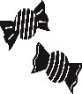 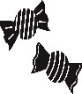 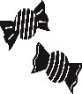 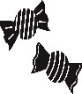 　　　　　　　　　　　　　　　　　　　　　　２４このあめを、３人に同じ数ずつ　　　　　　　　　　　　　　　　　　分けます。１人分は何こになるかな。　　　　　　　　　式　　　　　　　　　　　　　　　　　　　　　　　　　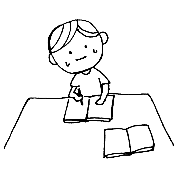 学習問題ブロックを使わないで、答えをみつけるには　どうしたらよいだろうか。1人分の数×３　が　２４こだから、1人分の数は、□×３＝２４　の□に　入る数と同じになります。　　　　　　１をあてはめると・・・・　　　×３＝３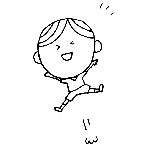 　　　　　　７をあてはめると・・・　　　　×３＝２１　　　　　　８をあてはめると・・・　　　　×３＝２４　　　　　　　　　２４÷３＝８　　　８このもんだいを　ノートに書きましょう。　　教科書P２３　　　　　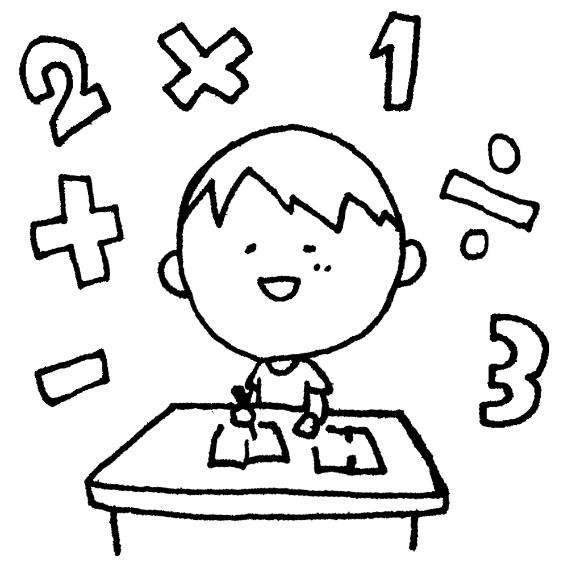 のもんだいを　ノートに書きましょう。